Winter 2022 Draft NewsletterWinter Newsletter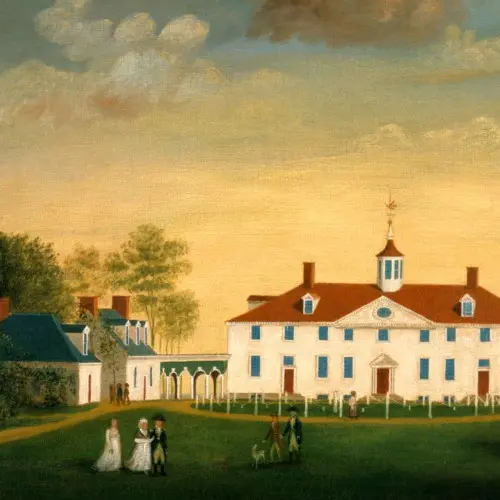 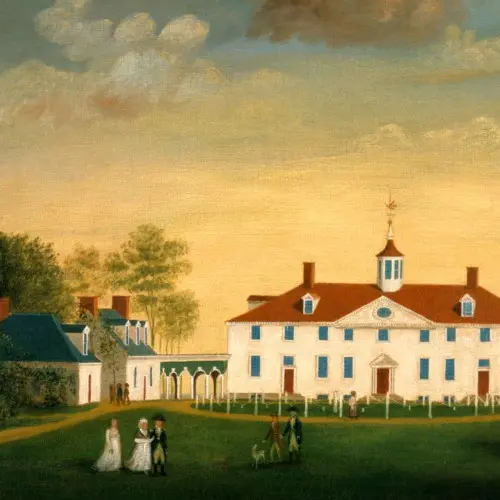 January 2022President’s LetterUpcoming Chapter EventsChapter NewsVolunteer With Us!Membership UpdatesSupport for Out of Work MembersCareer CenterSafety FocusASSP Safety PodcastsASSP Government Affairs UpdateThe American Society for Safety Professionals Northern Virginia Chapter (NOVA) in the Washington Metropolitan area was created to better serve the members of northern Virginia. Please visit https://nova.assp.org/ to provide your feedback on how NOVA can better serve you.President’s LetterTo the New Year – CONNECT 2022!  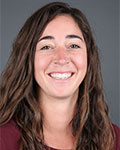 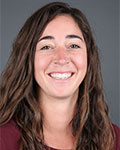 As safety professionals we often find ourselves between a rock and a hard place enforcing policy and regulation, while working for the working class and taking orders from the C-suite. We are observers, who push agendas that make the workplace safer and healthier. Our approach is everything. We need to leave our checklist aside and start dancing with our employees (figuratively speaking). In my experience, ninety percent of safety metrics rely on changing behavior. To change behavior, we must influence behavior. To influence behavior, we must connect with our employees. How do you do it? Connect: Start with hello, ask about the family or the hat that they are wearing. Show Respect: Instead of enforcing, collaborate. Set expectations, not mandates. Be Kind: Remember that everyone has something going on in their lives. Kindness will have a lasting positive impact on your relationship with employees. I hope to CONNECT with more of you this year. See you soon! Sincerely, Jamie Kohler, CSP, ARM President, NOVA Chapter American Society of Safety ProfessionalsUpcoming Chapter EventsChapter NewsThe NoVA Chapter December Networking Event was a Bullseye!
December 14, 2021THE GOLF BENEFIT 2021 WAS A HUGE SUCCESS!
October 20, 2021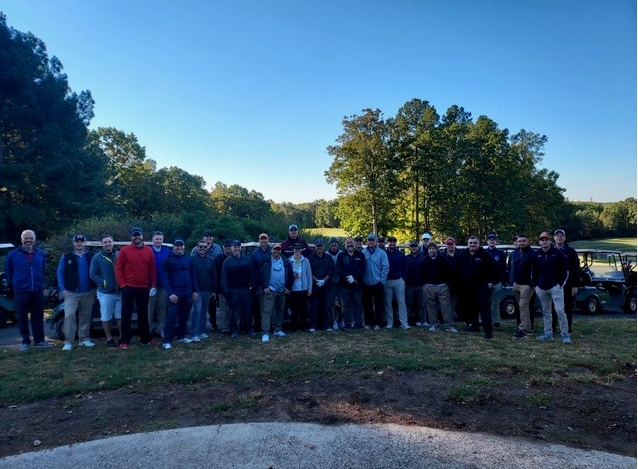 2021-2022 Chapter Meeting Schedule
September 13, 2021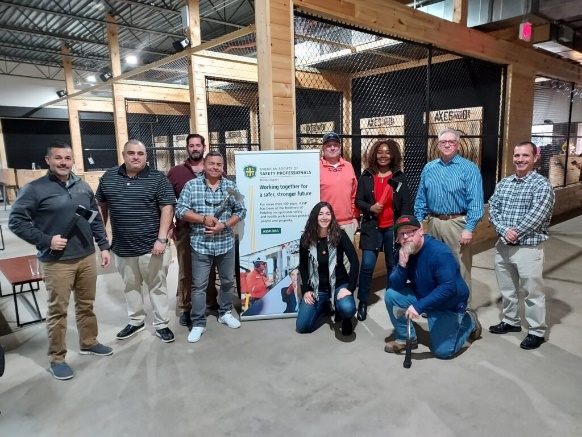 ASSP NoVA’s Ax-Throwing Acers!Volunteer With Us!If you are interested in volunteering, we have plenty of task force committees and special interest groups to get involved with. For more information contact president@nova.assp.org Program Chair – to coordinate technical seminars and assist in obtaining sponsorshipW.I.S.E. LiaisonMACSC LiaisonRegion VI 2024 PDC Planning subcommitteeEmerging Young Professional subcommittee  Membership Updates30 Years of Service – Congratulations!Joan AndersenJoseph BlatterDavid RisiBarbara QuinnVincent Miller20 Years of Service – Congratulations!Elfreda EdwardsMichael KernsStephanie ArmourJason PickettNew Members – A Warm Welcome!Cameron FreelandLaurence DallaireVinny GalloAnand SubramanianCristina	WindoverLaramie ShieldsKimberly CriddleCharles	ShuckMatt MeyersBruce CarterJennifer	 FurrowHarrichand    RhambaroseJohn PierroMelissa	EngSierra JohnsonBen HuntRobin RepassHeidi HillMatthew KossRich HubnerChris FordLatoya SessomsBryan KrikaloHolly BrownJon PrytsFawn SetlerTyler DavisAnthony TomynStacy BonnevilleChris HartChad DuttonDeven DesaiClint DavisJosh CulpBala RamanHai ChuaRobin LowMike McCuddenJanet OshiroHeather ChandyDzuel Erwan AripWeiqi LimJoy MathaiLionel SinghCarly BouslogChristl McDonaldSupport for Out of Work MembersWe know there is an increase in members who have lost their jobs during the pandemic and ASSP’s hardship program can help, encourage any member to complete the form. Individual membership contributes to the overall strength and success of the OSH profession.  For assistance members can contact ASSP Customer Service at customerservice@assp.org or +1-847-699-2929 to learn more about this program or share the Job Loss Hardship Membership Form with them.  assp_hardshipform_2020.pdfCareer CenterLocated at jobs.assp.org - members can post a resume, search job openings, set job search alerts, and more. Companies looking to hire are welcome to post jobs for a fee.   Internship postings are free with promo code Internships.Safety FocusOpen to anyone in the occupational safety and health (OSH) profession who is committed to education. Whether you want to manage your job’s daily challenges, gain expertise to show your value, advance your career or maintain your safety certifications. Educational Event for Safety Professionals | SafetyFOCUS (assp.org)ASSP Safety PodcastsFall Protection Double Feature: Self-Retracting Devices and Anchorage Connectors
December 27, 2021Prevention through Design: Tips for Designing Out Hazards at Organizations of Any Size
November 29, 2021How to Earn Continuing Education Units as Safety Professional
November 15, 2021Navigating the Road to Success as a Woman in Safety
October 25, 2021What the Z459.1 Standard Means for Rope Access Systems
October 4, 2021From ASP to CSP: A Safety Professional’s Certification Journey
September 20, 2021Cultivating Relationships to Achieve Success
August 23, 2021ASSP Government Affairs UpdateThe ASSP Government Affairs Update highlights important public sector actions involving occupational safety and health (OSH). Please share this newsletter with your chapter members and other ASSP colleagues. Be sure to visit our government affairs webpage to learn more.Department of Labor Regulatory AgendaOSHA Modernizes VPP Application ProcessNew Report Shows the 2019 Cost of InjuryASSP News - Technical Comments on Issues Affecting Workplace Safety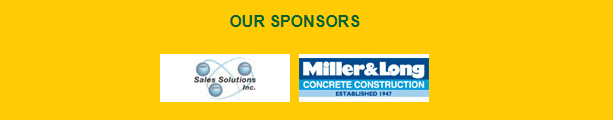 If you do not wish to receive these emails, please click hereto unsubscribe from ASSP Northern West Virginia Chapter messages.
American Society of Safety Professionals | 520 N. Northwest Highway, Park Ridge, IL 60068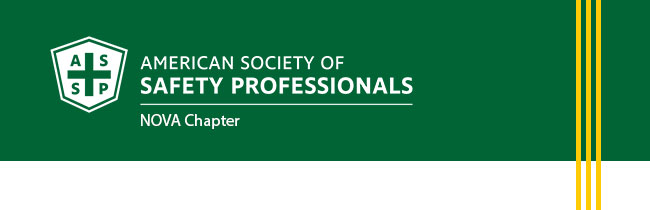 1/20/2212:00PMIH - “I am not an expert but these are good things to know”Christie DeVito2/17/22 12:00PMISO 45001 - Occ H&S Mgmt SystemsErica Frank3/17/22 12:00PMHeavy EquipmentUnited Rentals4/21/2212:00PMGeneral Env. Topic - SPCC, RCRA, Contaminated SoilBruce Donato*Apr/MayNetworking Event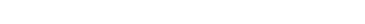 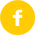 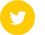 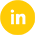 